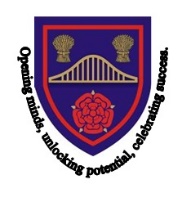 Primary Sports Premium 2018 - 19Key ExpenditurePlans for PE and Sports Grant Allocation 2019 – 20Primary Sports Premium Primary Sports Premium Amount carried forward 2017 - 18£5,932.81Amount for 2018 - 19£16,270Current total£22,202.81Costs for one member of swim team to provide additional swimming provision targeted to pupils not able to meet the swimming requirements of the national curriculum, and to provide one afternoon per week for supporting pupils engaging in the MOVE programme.£13,616.64Greenbank Sports Disability Events Programme.£500Transport to sporting competitions£110GoTo Postural support seat £195Playpak portable activity pack£269Total expenditure:£14,690.64Amount to be carried over to next financial year:£7,512.17ImpactImpactCosts for one member of swim team to provide additional swimming provision targeted to pupils not able to meet the swimming requirements of the national curriculum, and to provide one afternoon per week for supporting pupils engaging in the MOVE programme.Increased progress in swimming, detailed in B squared assessments. Progress in achieving MOVE targets, maintaining and developing core strength and improving health outcomes.Greenbank Sports Disability Events Programme.Students have been able to participate in appropriate sporting events, developing their fine and gross motor skills and taking part in competitions, providing challenge and resulting in increased confidence and self-worth.Transport to sporting competitionsStudents have been able to participate in appropriate sporting events, developing their fine and gross motor skills and taking part in competitions, providing challenge and resulting in increased confidence and self-worth.GoTo Postural support seat Increased core stability whilst engaging in activities.Playpak portable activity packIncreased core stability whilst engaging in activities.ResourceAnticipated ImpactCosts for one member of swim team to provide additional swimming provision targeted to pupils not able to meet the swimming requirements of the national curriculum, and to provide one afternoon per week for supporting pupils engaging in the MOVE programme.Increased progress in swimming and increased health benefits. Progress in achieving MOVE targets, maintaining and developing core strength and improving health outcomes.Refurbishment of the Sensory GardenImproved wheelchair skills negotiating the “wibbly wobbly” bridges and paths.Improved mental health due to outside opportunities, growing plants and having social areas to sit and talk to peers.Participation in sports competitionsIncreased confidence and self-worth as well as a good attitude to regular physical activity and the benefits.